https://www.ups.com/hk/en/Home.page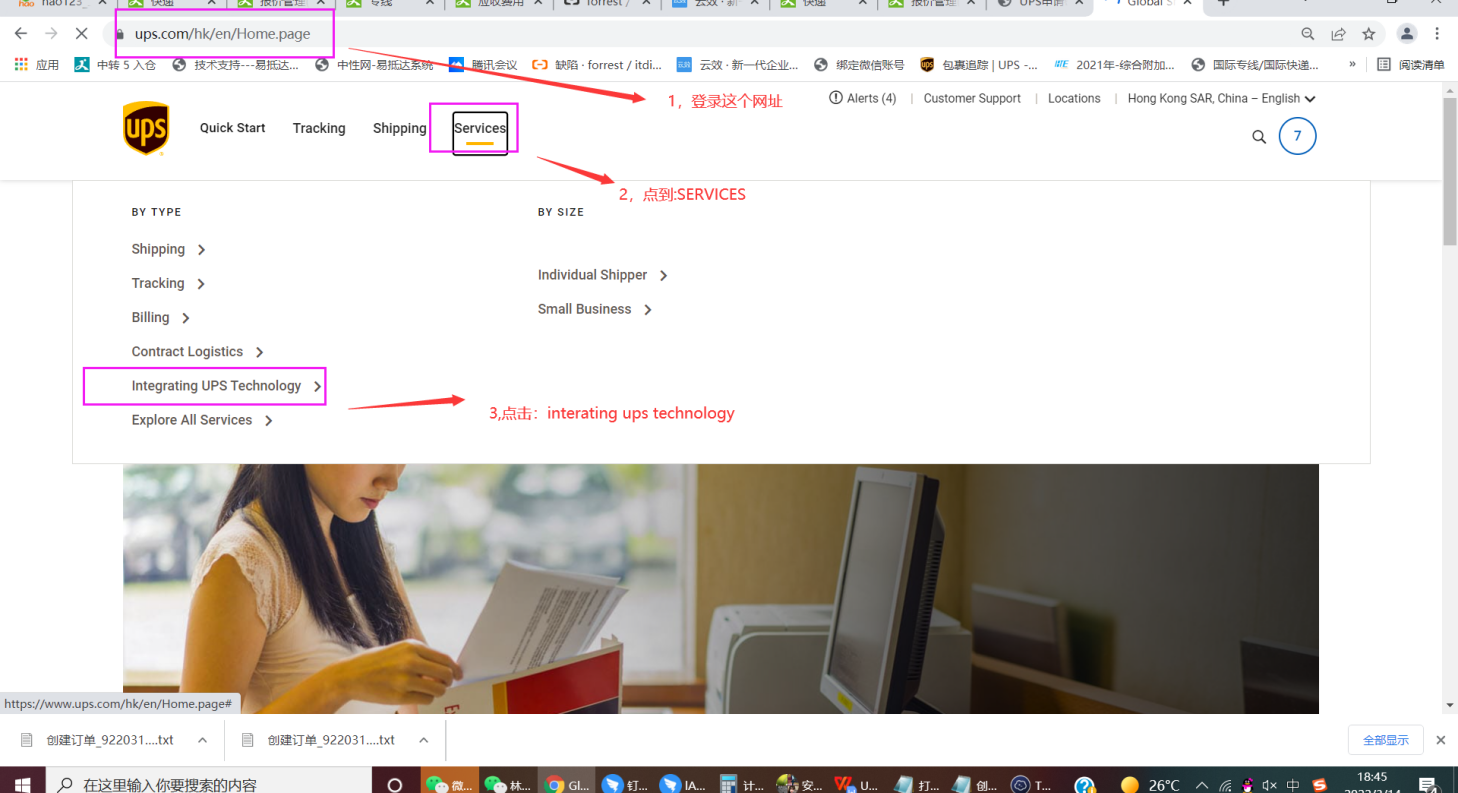 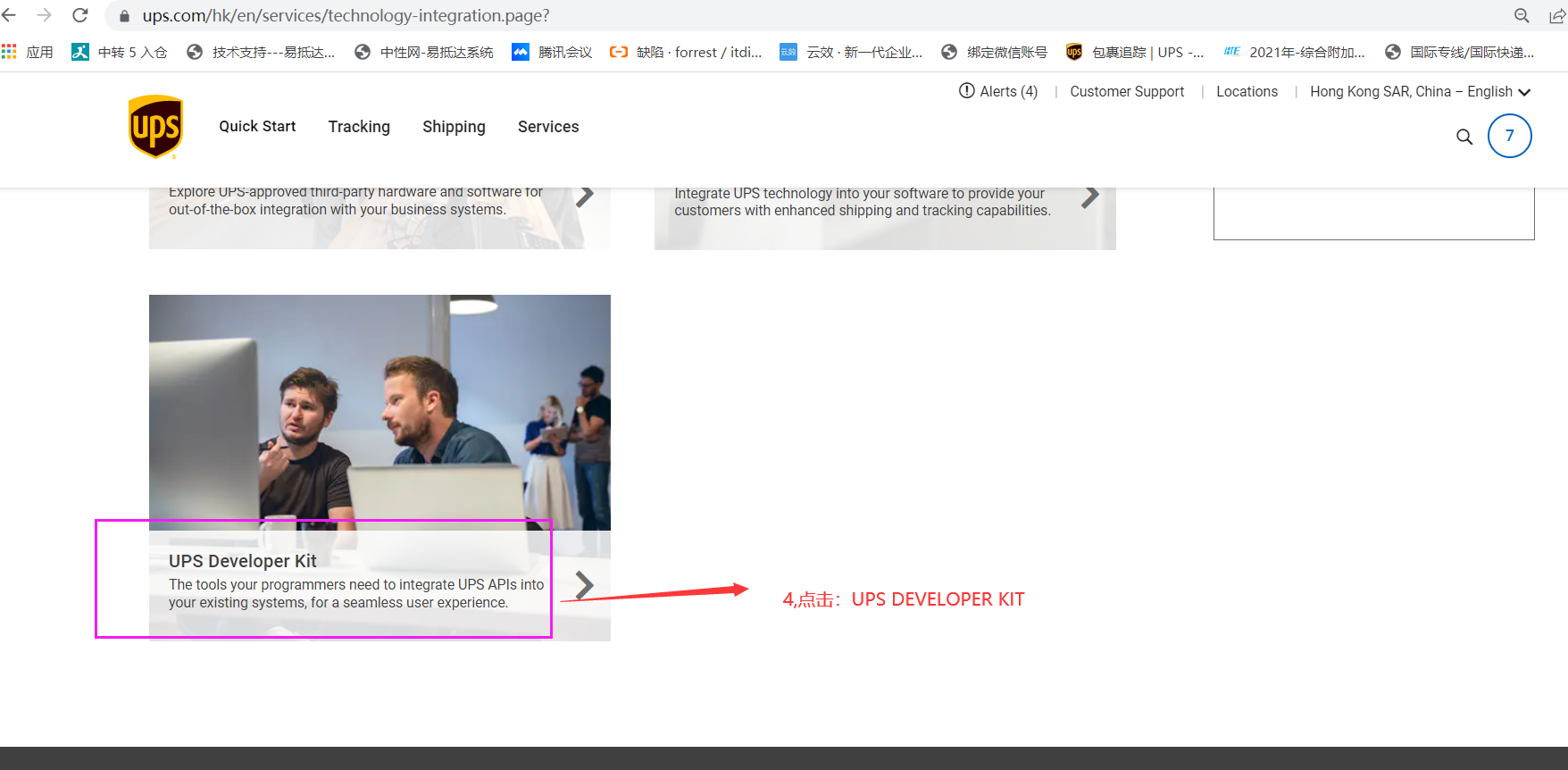 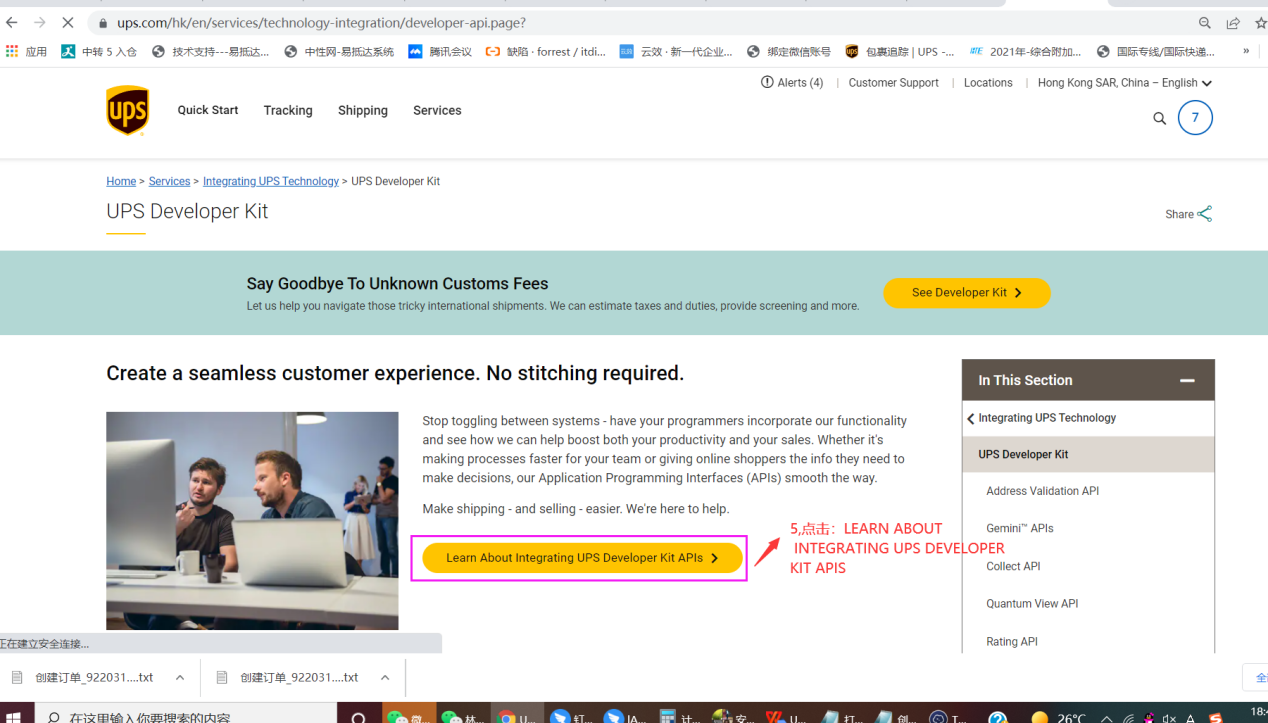 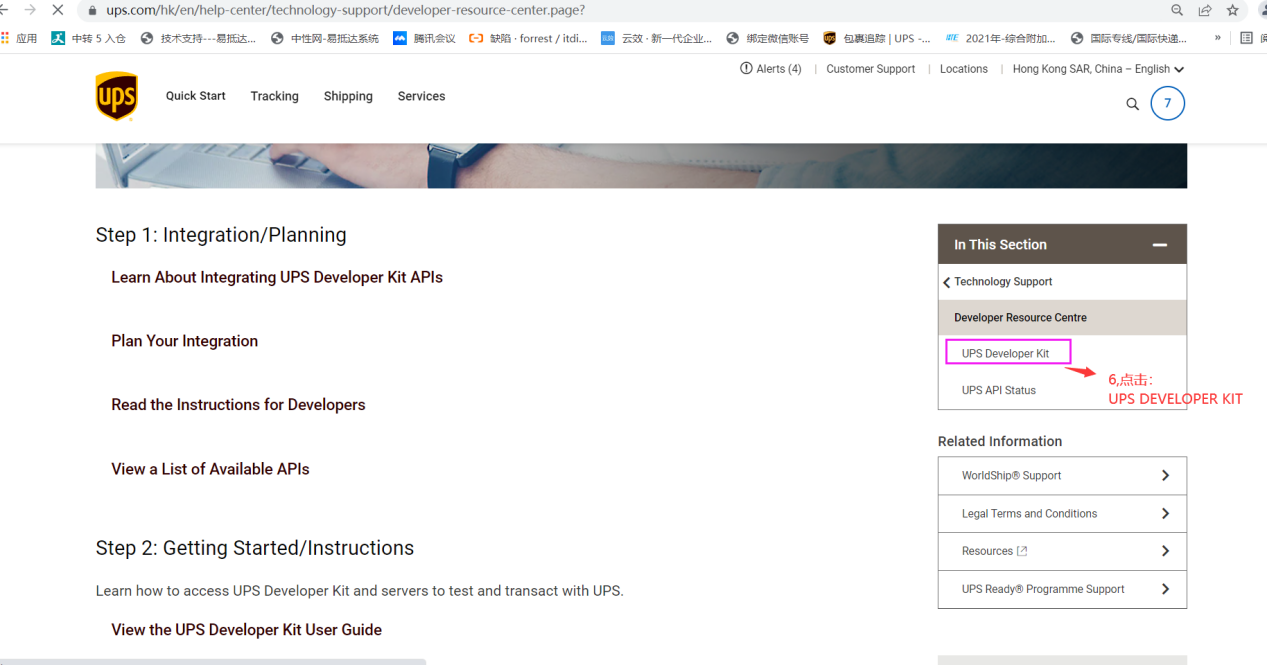 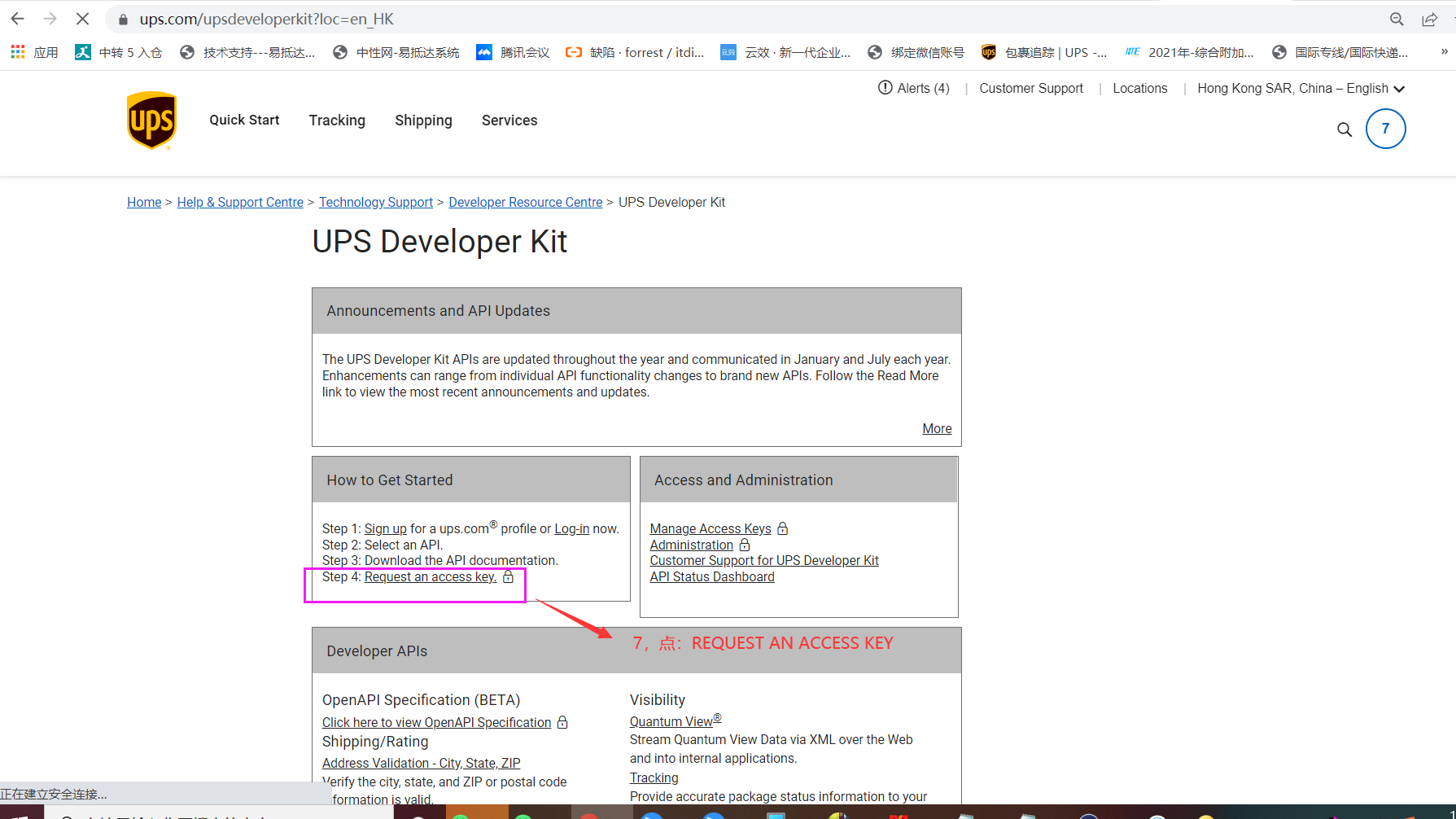 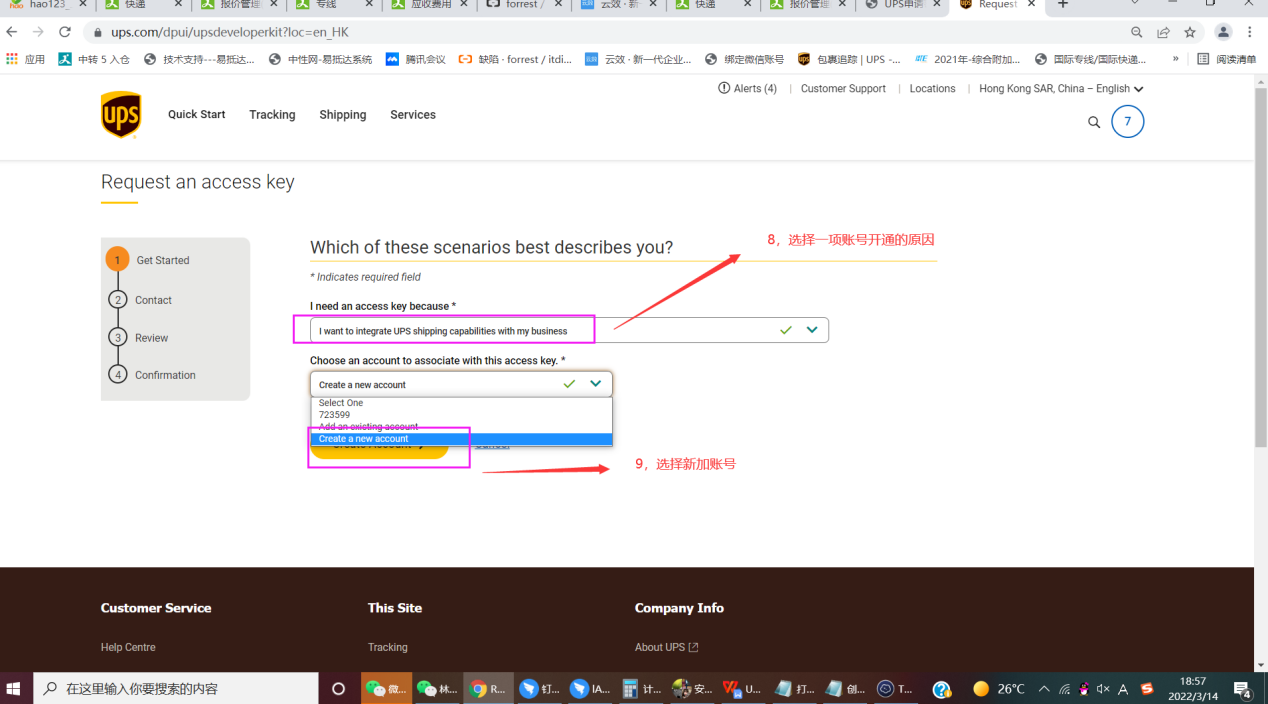 后面具体申请的时候，要用他最近走过一个月以内的那个账单去做申请。